
Проект«С папой я своим дружу, его дружбой дорожу!»в МАДОУ «Детский сад №6» 	С целью мотивирования родителей (отцов) на более активное участие в воспитании детей, совершенствования психолого-педагогической работы ДОО по гармонизации детско-родительских отношений через комплексное воздействие на участников образовательного процесса.  В нашем детском саду был запланирован проект  «С папой я своим  дружу, его дружбой дорожу!»	Проект включал следующие задачи: Создание в семье атмосферы взаимопонимания, эмоциональной взаимоподдержки;Активизация и обогащение воспитательных умений родителей, поддержание  их уверенности в собственных педагогических возможностях;Способствование формированию у родителя потребности в частом индивидуальном общении с ребёнком;Создание условий для поддержания традиции уважительного отношения к отцу.	Проект был реализован с 15 по 19 февраля.  Его участниками были дошкольники всех возрастных групп, их родители, педагоги, специалисты.	Для реализации проекта была проведена подготовительная работа: вывешено объявление для родителей о начале проекта, проведена консультация для сотрудников.  Педагоги и родители были ознакомлены с программой проекта, в которой были  указаны:  даты и темы мероприятий. Педагогами были подготовлены акции, материалы для родительских уголков. 	В пятницу 12 февраля воспитатели донесли до родителей следующую  информацию: 	В понедельник  воспитатели встречали в раздевалках групп пап, которые привели детей в садик, и вручали им (подготовленные заранее) памятные медали. 	Папы были очень довольны и радостны. Они с удовольствием фотографировались вместе с детьми.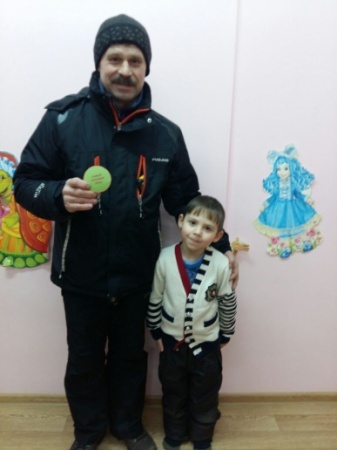 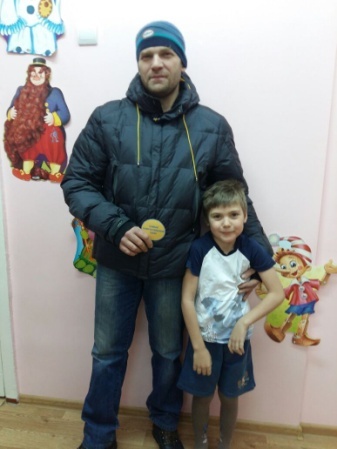 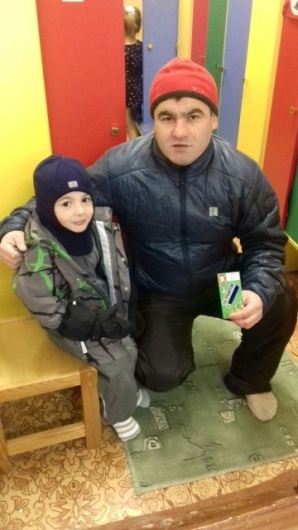 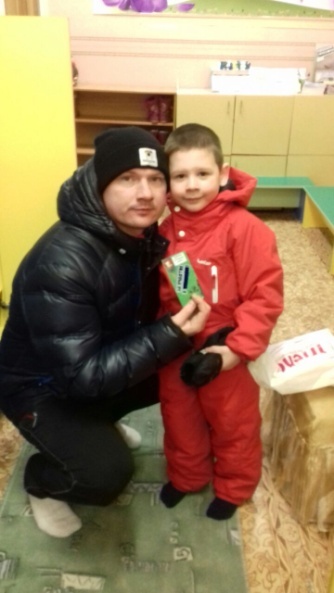 	Во вторник была проведена  акция «В садик с папой» под девизом «Папа может всё!» 	В этот день папы, приводя детей, приносили различные поделки, которые они изготовили  совместно с ребёнком. Поделки получились разнообразные и интересные.  Дети были горды и довольны, что эти поделки они делали именно с папой! 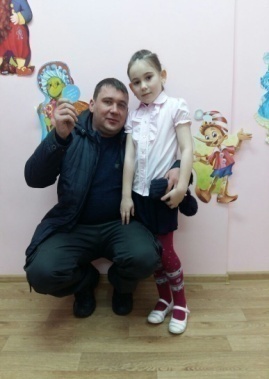 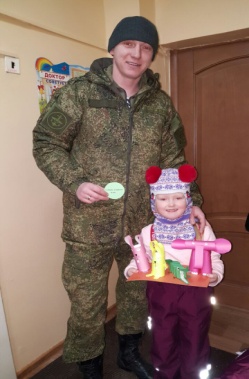 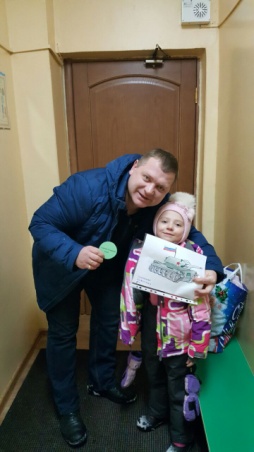 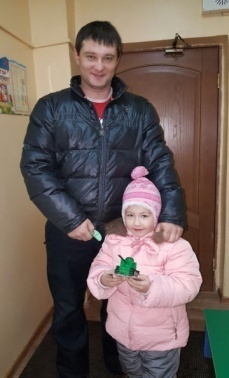 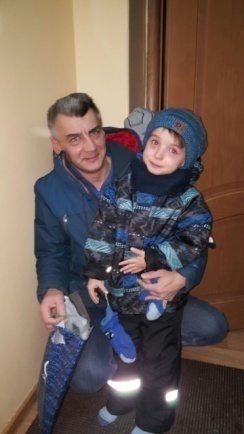 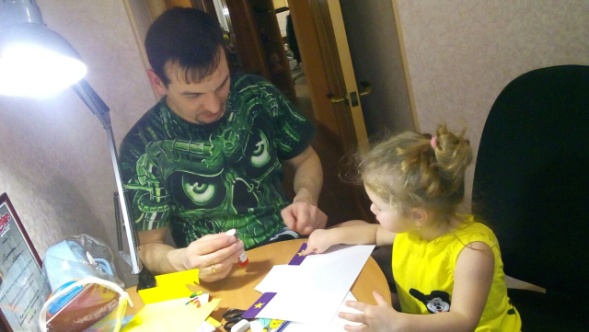 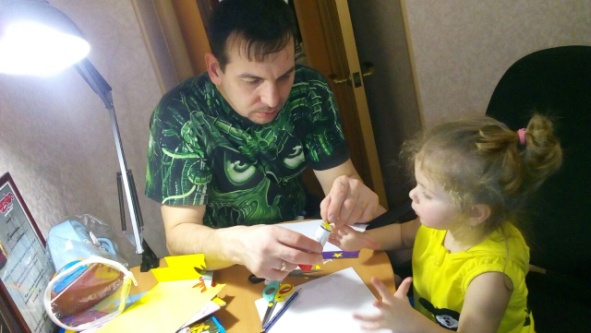 В прихожих групп были организованы выставки совместной деятельности ребёнка с папой, дедушкой.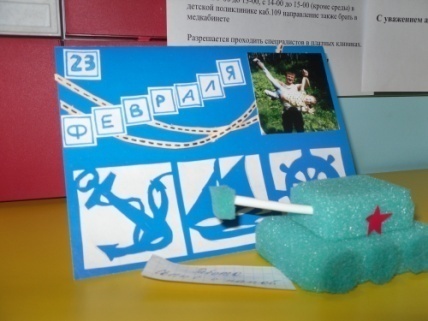 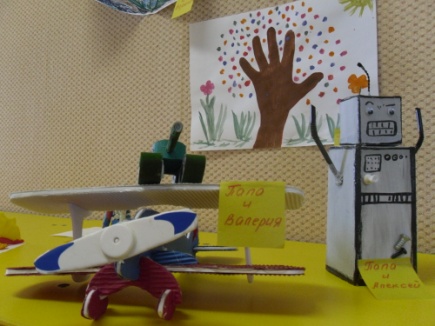 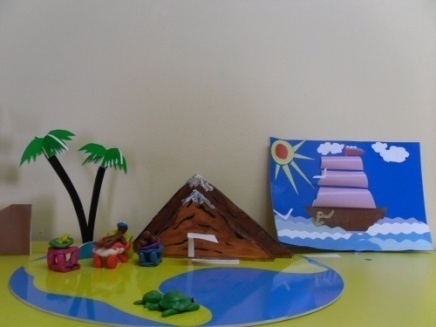 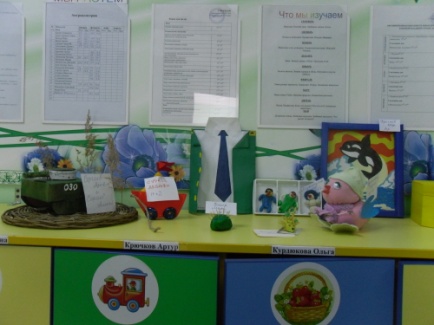 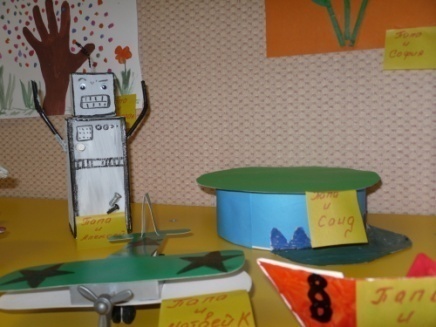 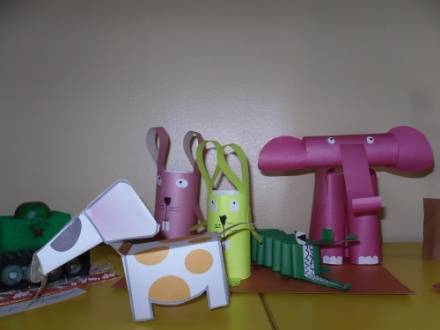 Ещё в пятницу 12 февраля в группах было вывешено объявление, подготовленное педагогом-психологом:За выходные дни  мамы  с детьми подготовили  разнообразные газеты и портреты пап, в которых выразили свою любовь и уважение к папам     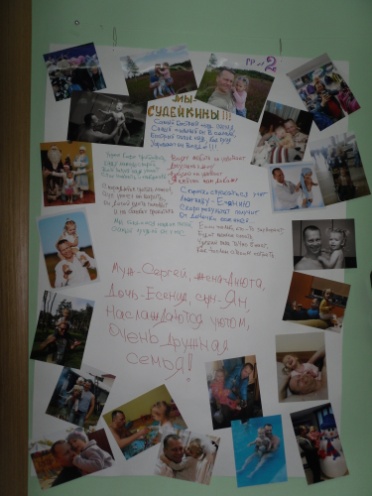 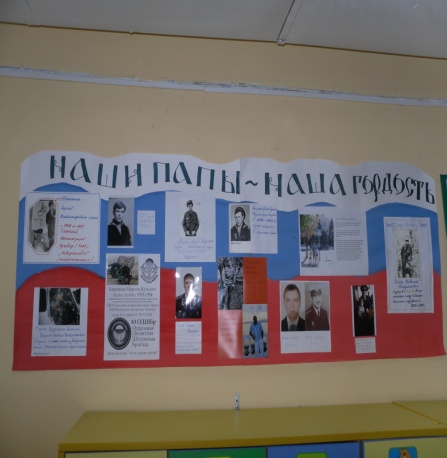 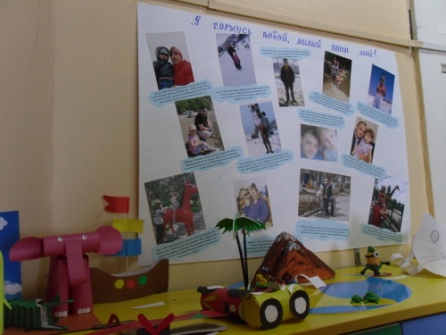 В среду и четверг, воспитатели подготовили и разместили  в прихожих своих групп,  выставку портретов пап «Наш папа самый лучший!» и плакаты «Мой папа самый, самый..»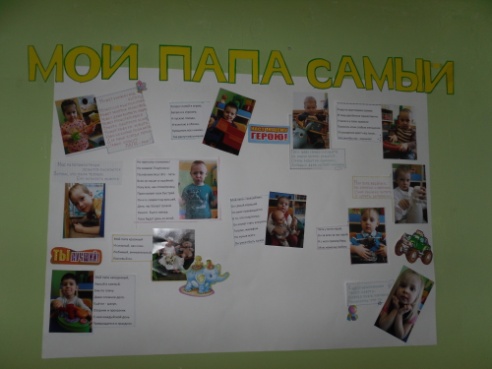 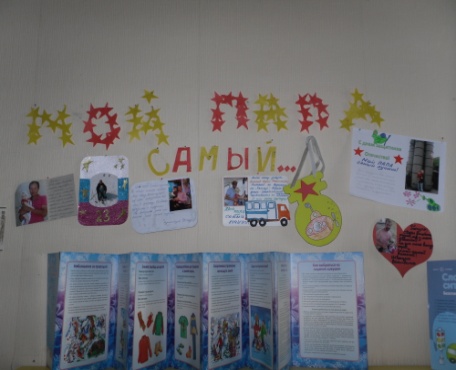 За неделю до акции, воспитателями с детьми старших и подготовительных групп, была проведена беседа на тему: «Мой папа». Затем каждому ребёнку индивидуально задавались   вопросы: Какой он - твой папа?Чем ты любишь заниматься с ним?Твоя любимая игра с папой? Как ласково называет тебя папа?Чем любит заниматься папа в выходные?	Итогом бесед, стал красочно оформленный плакат с высказываниями детей о своём папе. 	В пятницу, в рамках проекта прошёл конкурс чтецов «Мы будущие защитники». В нём приняли участие дети средних, старших и подготовительных групп. Стихи о папах, мамы учили с детьми заранее.  В группах был проведён кастинг. Лучшие чтецы 	были  отобраны  на конкурс.  Первое место на конкурсе заняли два чтеца: Бирюков Игорь (подг. гр.№11), Сысоров Тимофей  (подг. гр. №6), второе место заняла Курдюкова Оля (подг. гр. №6) и третье место досталось Максименко Оле  (подг. гр.№11).    	В заключении проекта, воспитателями был проведён опрос родителей, с целью узнать их мнение о данной работе.  Родителям очень понравились мероприятия проекта, они выразили свою признательность и высоко оценили труд воспитателей и специалистов, принявших в нём участие!	В завершении в группах были вывешены листы с благодарностью родителям за участие в проекте.Реализовать этот проект, удалось только благодаря помощи и поддержки всех сотрудников сада, пониманию родителей и активности детей.Огромное всем спасибо за это!!!Педагог-психолог
 высшей категории
 МАДОУ «Детский сад №6»Боборикина Л.М